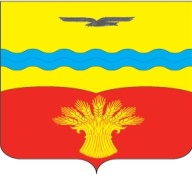 АДМИНИСТРАЦИЯ МУНИЦИПАЛЬНОГО ОБРАЗОВАНИЯСТАРОНИКОЛЬСКИЙ СЕЛЬСОВЕТКрасногвардейскОГО районА оренбургской ОБЛАСТИП О С Т А Н О В Л Е Н И Е05.10.2020		                   	          	                     	                                            № 60-пс. СтароникольскоеОб утверждении Порядка создания координационных или совещательных органов в области развития малого и среднего предпринимательства при администрации Староникольского сельсовета Красногвардейского районаОренбургской областиНа основании части 4 статьи 13 Федерального закона   от 24.07.2007 №209-ФЗ «О развитии малого и среднего предпринимательства в Российской Федерации», Устава муниципального образования Староникольский сельсовет  Красногвардейского района Оренбургской области:      1. Утвердить Порядок создания координационных или совещательных органов в области развития малого и среднего предпринимательства при администрации муниципального образования Староникольский сельсовет Красногвардейского района Оренбургской области согласно приложению.       2. Постановление администрации сельсовета от 22.05.2019 года № 26-п «Об утверждении Порядка создания координационных или совещательных органов в области развития малого и среднего предпринимательства при администрации Староникольского сельсовета Красногвардейского района Оренбургской области» признать утратившим силу.      3. Контроль за исполнением настоящего постановления оставляю за собой.        4. Настоящее постановление вступает после его обнародования.И. о. главы сельсовета                                                                                  Н.Г. ФроловаРазослано: в дело, прокурору района.Приложениек постановлению администрацииСтароникольского сельсовета 							от 05.10.2020 № 60-пПОРЯДОКсоздания координационных или совещательных органов в области развития малого и среднего предпринимательства при администрации муниципального образования Староникольский сельсовет Красногвардейского районаОренбургской области1. В случае письменного обращения некоммерческих организаций, выражающих интересы субъектов малого и среднего предпринимательства, а также непосредственно субъектов малого и среднего предпринимательства вадминистрации муниципального образования  Староникольский сельсовет Красногвардейского района Оренбургской области (далее – Администрация муниципального образования  Староникольский сельсовет) с предложением создать при Администрации муниципального образования Староникольский сельсовет координационный или совещательный орган в области развития малого и среднего предпринимательства Администрация муниципального образования  Староникольский сельсовет обязана рассмотреть вопрос о создании такого координационного или совещательного органа.2. Администрация муниципального образования  Староникольский сельсовет в течении месяца с момента поступления обращения в письменной форме уведомляет такие некоммерческие организации или субъектов малого и среднего предпринимательства о принятом решении по вопросу создания координационного или совещательного органа в области развития малого и среднего предпринимательства3. В случае принятия решения об отказе в создании координационного или совещательного органа в области развития малого и среднего предпринимательства Администрация муниципального образования  Староникольский сельсовет в письменном уведомлении указывает мотивированное обоснование принятого решения.4.  В случае принятия решения о создании координационного или совещательного органа в области развития малого и среднего предпринимательства Администрация муниципального образования  Староникольский сельсовет в течении двух месяцев с момента обращения утверждает положение о таком органе и его персональной состав.5. Не менее двух третий от общего числа членов координационного или совещательного органа в области развития малого и среднего предпринимательства Администрация муниципального образования  Староникольский сельсовет должны составлять представители некоммерческих организаций, выражающих интересы субъектов малого и среднего предпринимательства, либо непосредственно субъекты малого и среднего предпринимательства.6. Решение о создании координационного или совещательного органа в области развития малого и среднего предпринимательства Администрация муниципального образования  Староникольский сельсовет подлежит опубликованию в средствах массовой информации, а также размещению на официальном сайте Администрации муниципального образования  Староникольский сельсовет в сети «Интернет».